ESCUELA SUPERIOR POLITECNICA DEL LITYORALPROGRAMA DE TECNOLOGIAS.- LICENCIATURA EN NUTRICIONEXAMEN FINAL DE TECNICAS DE EXPRESION ORAL, ESCRITA  Y DE INVESTIVGACION.Escriba la respuesta correcta a los siguientes significados. (5 puntos)Se realiza con el fin de obtener información, consiste en un diálogo entre dos personas: _________________.Pronunciar o escribir mal las palabras o emplear vocablos impropios es: ______________.Elemento de todo proceso investigativo, en donde se toma información y se registra para un análisis posterior: _________________.Incluye información que no es indispensable para entender el contenido del informe pero si para tener una imagen completa de lo sucedido: _________________. Se obtienen datos de varias personas y se utiliza un listado de preguntas: _________________.De los siguientes vicios del lenguaje cuáles son correctas y cuáles incorrectas, complete el cuadro. (10 puntos)Asalto diario en la ciudad de Guayaquil,Uno de los casos que mas ha llamado la  curiosidad es el de este ciudadano que testificó…Carlos Piguave declaró: “lo ví con mis propios ojos, el hombre se le acercó a la señora que esta sentada en el carro y le dijo de que le entregue la cartera de conejo blanco que ella tenia….” Esta declaración fue tomada como una declaración no muy  confiable, pues los demás testigos señalaron que era el novio de esa señora la que le arranco la cartera de sus manos después de besarla junto a su hermana…. Mientras los cascos cascabeleaban de los policías separando a los curiosos de  la escena del atraco… dos ambulancias venían… …Complete (5 puntos)Observación No Estructurada es: _____________________________________________________________________________________________________________________Pleonasmo es: _____________________________________________________________________________________________________________________________________Fichaje es: ________________________________________________________________________________________________________________________________________Los contextos en los que se puede presentar los resultados de investigación  son: ______________________________________________________________________________________________Observación Participante es: ________________________________________________________________________________________________________________________________________Unir cada información con la respuesta correcta. Escriba la letra correcta sobre la línea. (5 puntos)Se emplean en bibliotecas públicas. ___Incluye los apartados y sub-apartados que componen el informe. ___Resultados que se presentan a un grupo de profesores-investigadores. ___Documento donde se escribe el estudio realizado. ___Síntesis del contenido esencial del informe de investigación. ___ÍndiceInforme de InvestigaciónResumenFicha BibliográficaContexto AcadémicoConteste Verdadero o Falso. (5 puntos)Contexto No Académico son los que los resultados se presentan con fines comerciales o al público en general. 	________El resumen incluye el título de la investigación, el nombre de autor y su afiliación institucional ____Cacofonía es pronunciar o escribir mal las palabras.  _________________Anfibología es la manera de hablar en la que se puede dar más de una  interpretación. ____________Uno de los pasos que debe tener la Observación es registrar los datos observados.  ______________En las líneas a continuación corrija las aseveraciones falsas:________________________________________________________________________________________________________________________________________________________________________________________________________________________________________________________________________________________________________Conteste las siguientes preguntas. Escoja a, b, o c. (10 puntos)Uno de los criterios de desempeño de la comunicación efectiva escrita es…tener algunas faltas ortográficas.escribir aplicando regla de sintaxis.que el documento carezca de citas.Extranjerismo es…frase o manera de decir anticuada.observar cuidadosa y críticamente.voz, frase o giro de un idioma extranjero usado en castellano.La ficha bibliográfica contiene:número de páginas e ilustraciones, ítem. pocas veces buena vocalización.faltas ortográficasEn la comunicación efectiva oral hay que…mantener el volumen de voz adecuado para la audiencia.escribir acertadamente de forma ordenada.mantener los datos escritos recopilados con rapidez.La utilización de las fichas…es uno de los pasos previos para la elaboración de un esquema.es leer atentamente un texto.permite localizar los datos recopilados con rapidez.    Escribir un párrafo de manera mucha más breve y conservando las ideas principales es…cuando hacemos un apunto.cuando hacemos una observación.cuando hacemos un resumen.    Uno de los  tipos de fichas se llama…de contenido.de preguntas abiertas.de estimación.Los proyectos de investigación suelen contar con…una partedos partestres partes      Uno de los recursos auxiliares de la  observación es…lista de chequeo de datos.citar las fuentes de los datos e información que se proporciona.    Mantener interacción con la audiencia.   Mantener interacción con la audiencia es un criterio de…resumencomunicaciónfichas bibliográficas                    De los siguientes vicios del lenguaje cuáles son: Dequeísmo, Solecismo ó Redundantes.(10 puntos)Salió de dentro de la casa.			_________________Ha habido mucha gente.			_________________Dijistes 					_________________Pienso de que es hora de comer.			_________________Contestó de que estaba bien.			_________________A mí, personalmente, no me gusta.		_________________	Le dije de que no entrara.			_________________Lo escuche con mis propios oídos.		_________________Contra más me lo dices.				_________________Contesto de que yo terminaba.			_________________Conteste lo siguiente: (5X2 =10 puntos)Mencione  dos condiciones  que deba cumplir el Entrevistador.________________________________________________________________________________________________________Mencione dos riesgos que conlleva la aplicación de cuestionarios.________________________________________________________________________________________________________Mencione dos criterios de desempeño de la comunicación efectiva escrita________________________________________________________________________________________________________Escriba la forma correcta de los siguientes barbarismos:Está prohibido en todo el Estado.	_________________________________Poner los puntos sobre las íes.	_________________________________Mencione dos utilidades de la ficha bibliográfica.________________________________________________________________________________________________________Elabore fichas de acuerdo al material dado a continuación. El ARCO IRIS en casa (PR-7)	Josep Corominas. Escola Pia de Sitges	El rincón de la Ciencia   nº 8, Octubre 2000La luz blanca puede descomponerse en luces monocromáticas, siempre que consigamos que atraviese algún obstáculo que obligue a las diferentes ondas que constituyen la luz blanca a viajar a velocidades diferentes. El resultado es el arco iris.Este experimento te permitirá descomponer la luz blanca en diferentes luces de colores con un espejo y un recipiente con agua.Material necesario: Un recipiente algo grande (cazo de cocina, palangana...) lleno de aguaUn espejo plano de tocadorUna linterna potente que proyecte un haz fino (puedes tapar parcialmente el foco con una cartulina agujereada en el centro)Un poco de plastilina para mantener el espejo en posición correctaUna habitación que pueda oscurecerse totalmente¿Qué debes hacer? 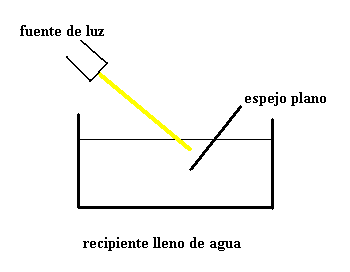 Prepara el recipiente con agua y la linternaMantén el espejo dentro del agua, con una inclinación de unos 45ºEnvía el haz de luz al espejoObserva que la luz reflejada ya no es blanca sino que es el arco iris¿Por qué ocurre esto?Cuando la luz penetra en el agua su velocidad cambia, lo mismo ocurre cuando emerge del agua después de haberse reflejado en el espejo. Los cambios de velocidad implican desviaciones de la dirección de propagación al cambiar del aire al agua y del agua al aire (es el fenómeno de la refracción). El ángulo de desviación es función de la longitud de onda de cada uno de los colores que forman la luz blanca.CORRECTOINCORRECTOLos anfibios fueron los primeros animales vertebrados en adaptarse a una vida semiterrestre. Se estima que surgieron de los peces hace unos 360 millones de años. Con el transcurso del tiempo, de ellos se desarrollaron los reptiles que a la vez dieron lugar a los mamíferos y las aves. Aquellos anfibios desaparecieron y más tarde surgieron los anfibios que han logrado sobrevivir hasta el presente. Estos “nuevos” anfibios son los que tratamos aquí. En diferencia a los otros vertebrados, los anfibios se distinguen por sufrir una transformación total durante su desarrollo. A este cambio de forma se le llama metamorfosis.

Se estima que unas 4300 especies diferentes de anfibios viven hoy en día. Todas estas especies se clasifican en tres grupos básicos